KARTA ZGŁOSZENIA UCZESTNIKA NA FERIE ZIMOWE 2024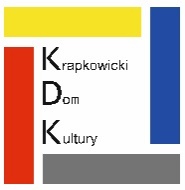 W KRAPKOWICKIM DOMU KULTURYDANE UCZESTNIKA 1. Imię …………………………………………2. Nazwisko……………………………………… 3. Wiek uczestnika zajęć…………………………DANE TELEADRESOWE 1. Adres……………………………… 2. Nr telefonu rodzica/opiekuna…………………………………Proszę zaznaczyć wybrane dni:  15.01 2024 od 9:00 do 14:00  zajęcia dla dzieci i młodzieży szkolnej w ramach grup - zabawy rekreacyjne i ruchowe, zajęcia plastyczne i rękodzielnicze, gry planszowe, okazja do wypróbowania swoich umiejętności wokalnych pod okiem instruktora na scenie. Prowadzące: Anna Taboł, Grażyna Mierzwa, Małgorzata Pacion 16.01 2024 od 10:00 do 12:00 zajęcia breakdance dla dzieci i młodzieży. Prowadzący: Paweł Szustakiewicz (B boy Guma) 17.01 2024 od 9:00 do 14:00zajęcia dla dzieci i młodzieży szkolnej w ramach grup - zabawy rekreacyjne i ruchowe, zajęcia plastyczne i rękodzielnicze, gry planszowe, okazja do wypróbowania swoich umiejętności wokalnych pod okiem instruktora na scenie. Prowadzące: Anna Taboł, Grażyna Mierzwa, Małgorzata Pacion 18.01.2024 od 10:00 do 15:00 wyścigi zdalnie sterowanych aut oraz skorzystanie z konsoli do gry Fifa. 19.01 2024 od 9:00 do 14:00 zajęcia dla dzieci i młodzieży szkolnej w ramach grup - zabawy rekreacyjne i ruchowe, zajęcia plastyczne i rękodzielnicze, mini zabawa karnawałowa, karaoke Prowadzące: Anna Taboł, Grażyna Mierzwa, Małgorzata Pacion OŚWIADCZENIE RODZICA/OPIEKUNA PRAWNEGO DZIECKA Wyrażam zgodę na uczestnictwo mojego dziecka …………………………………………………………………………… w zajęciach podczas ferii zimowych 2024r. organizowanych przez Krapkowicki Dom Kultury. Jednocześnie oświadczam, że stan zdrowia dziecka pozwala na udział w zajęciach. Wyrażam zgodę, by w razie konieczności instruktor podjął decyzję o udzieleniu dziecku pomocy lekarskiej. W zajęciach mogą uczestniczyć tylko dzieci zdrowe (bez kataru, kaszlu, podwyższonej temperatury ciała, oznak osłabienia, ospałości, złego samopoczucia). Oświadczam, że dziecko jest ubezpieczone od następstw nieszczęśliwych wypadków.Dziecko będzie posiadało ze sobą drugie śniadanie przyniesione z domu, które będzie mogło spożyć w przerwie miedzy zajęciami. ....................................................... data i podpis rodzica / opiekuna.Oświadczenie Oświadczam, że wyrażam zgodę na przetwarzanie danych osobowych mojego dziecka przez Krapkowicki Dom Kultury w związku z udziałem w warsztatach podczas ferii zimowych 2024r. Zakres przetwarzanych danych będzie obejmował: - Imię i nazwisko - Adres - nr telefonu opiekuna – wizerunek. Powyższe dane osobowe będą przetwarzane przez Krapkowicki Dom Kultury w celu realizacji warsztatów (rekrutacja, promocja, relacja na stronie internetowej i FB) na podstawie Pani/Pana dobrowolnej, pisemnej zgody. Administratorem Danych Osobowych jest Krapkowicki Dom Kultury z siedzibą w Krapkowicach, ul. Prudnicka 7. Dane kontaktowe Inspektora Ochrony Danych: Agnieszka Kaczmarczyk, ul. Prudnicka 7, 47-300 Krapkowice, e-mail: iodkrapkowice@gmail.com. Dane osobowe mogą być przekazywane podmiotom uprawnionym na mocy przepisów prawa (np. Policja, Sąd itp.). Administrator Danych Osobowych nie przewiduje przekazywania danych osobowych do państwa trzeciego. Administrator danych osobowych nie przewiduje wykorzystania danych osobowych w innych celach niż realizacja i promocja warsztatów. Ma Pani/Pana prawo wycofania zgody dotyczącej przetwarzania danych osobowych przez Administratora Danych Osobowych w dowolnym momencie, przy czym cofnięcie zgody nie ma wpływu na zgodność przetwarzania którego dokonano na jej podstawie przed cofnięciem zgody. Dane osobowe będą przetwarzane aż do ewentualnego cofnięcia przez Panią/Pana zgody na przetwarzanie danych. Zgromadzone dane osobowe będą przechowywane przez okres uregulowany wewnętrznymi przepisami. Ma Pani/Pan prawo dostępu do swoich danych osobowych, ich sprostowania, usunięcia lub ograniczenia przetwarzania, prawo do przenoszenia danych oraz prawo wniesienia skargi do organu nadzorczego ………….……………................................... podpis osoby składającej oświadczenie